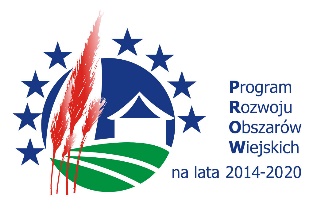 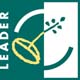 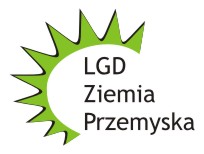 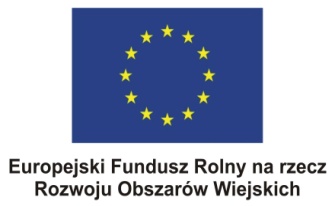 ……………………………………………..…..                         Imię i nazwisko ………………………………………………….                                       Adres………………………………………………….Oświadczenie w zakresie wsparcia dla osób z grup defaworyzowanychŚwiadomy/a odpowiedzialności karnej wynikającej z art. 297 Kodeksu Karnego przewidującego karę pozbawienia wolności za przedkładanie poświadczającego nieprawdę albo nierzetelnego dokumentu albo nierzetelnego, pisemnego oświadczenia dotyczącego okoliczności o istotnym znaczeniu dla uzyskania wsparcia finansowego oświadczam, że aplikując o dofinansowanie na realizację operacji pn. ………………………………………………………………………………………………………………………………………………………………………………………………………………        posiadam status odpowiadający jednej z grup defaworyzowanych ze względu na dostęp do rynku pracy - określonej w LSR (osoba bezrobotna, osoba nieaktywna zawodowo) – w załączeniu przedkładam Zaświadczenie z Urzędu Pracy potwierdzające zaistniały stan faktyczny.      nie posiadam statusu odpowiadającego jednej z grup defaworyzowanych ze względu na dostęp do rynku pracy - określonej w LSR (osoba bezrobotna, osoba nieaktywna zawodowo)……………………………………………..                                                                                    (data i podpis Wnioskodawcy) 